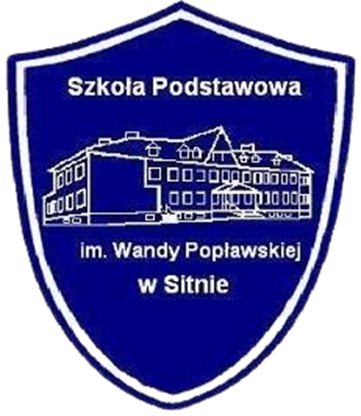 Gminny Konkurs Ortograficzny„Mistrz Ortografii”dla uczniów klas  III szkoły podstawowej   „Źle mówić lub pisać, to znaczy                                                                                krzywdzić swoją mową wszystkich, którzy ją budowali”Janusz KorczakREGULAMIN KONKURSU1. Organizator:Organizatorem Gminnego Konkursu Ortograficznego: „Mistrz ortografii ” dla uczniów klas III szkoły podstawowej  jest Szkoła Podstawowa im. Wandy Popławskiej w Sitnie.2. Termin i miejsce:Konkurs odbędzie się 18 kwietnia 2024r. (czwartek) o godz. 8.30 w Szkole Podstawowej w Sitnie.2. Adresaci konkursu:Konkurs adresowany jest do uczniów klas 3 z terenu gminy Sitno.3. Zasady uczestnictwa: Każda szkoła może zgłosić maksymalnie 3 uczniów.4. Cele konkursu:doskonalenie języka polskiego oraz upowszechnienie kultury językowej wśród uczniów edukacji wczesnoszkolnej;podniesienie poziomu kompetencji ortograficznych uczniów edukacji wczesnoszkolnej ;propagowanie wśród uczniów i nauczycieli idei wspólnej odpowiedzialności za język polski.Cele szczegółowe:zainteresowanie uczniów ortografią,rozbudzanie czujności ortograficznej wśród uczniów,podnoszenie umiejętności ortograficznych uczniów,sprawdzanie umiejętności wykorzystania wiedzy w praktyce,integracja środowisk szkolnych i wymiana doświadczeń,zachęcanie uczniów do poznawania zasad zdrowej rywalizacji.Forma zadańdyktando;test ortograficzny składają się między innymi z:rozsypanek literowych, sylabowych, wyrazowych;zadań porządkujących wyrazy wg określonych kryteriów;zagadek, krzyżówek, wyrazów zawierających luki;wymagana jest również umiejętność uzasadniania pisowni wyrazów.5. Treści programoweUczestników konkursu obowiązuje znajomość treści programowych z zakresu ortografiidla klas I, II, III:pisownia wyrazów z ó, u, rz, ż, h, ch ;wykorzystanie zmienności form wyrazów pokrewnych dla uzasadnienia pisowni;pisownia zakończeń: -ów, -ówka, -ówna, -unek, -uje;pisownia liczebników;wielka litera w pisowni tytułów, nazwach geograficznych, w korespondencji;pisownia najczęściej stosowanych skrótów - pt., itd., ul., nr i skróty matematyczne;pisownia „nie” z przymiotnikiem, czasownikiem i przysłówkiem odprzymiotnikowym;pisownia przyimka w zestawieniu z rzeczownikiem;pisownia wyrazów z zanikiem dźwięczności na końcu i w środku wyrazu;przenoszenie wyrazów;stosowanie znaków interpunkcyjnych na końcu zdania oraz przy wyliczaniu.6. Zasady ocenianiaPoprawność ortograficzną i interpunkcyjną ocenia się zgodnie z następującymi kryteriami:poprawnie wykonane zadania są premiowane punktami, których maksymalna liczbajest określona w teście;za błędy popełnione podczas pisania ze słuchu punkty są odejmowane od określonejmaksymalnej liczby punktów według zasady:błąd I stopnia – w zakresie pisowni rz – ż, ó – u, h – ch, pisowni „nie”z czasownikami, pisownie wielką literą: - 1 pkt.,błąd II stopnia - ą, ę z utratą dźwięczności, zmiękczenia, opuszczone litery lubwyrazy, zniekształcone końcówki wyrazów, pisownia „nie” z przymiotnikami,rzeczownikami i przysłówkami, upodobnienia fonetyczne, itp.: - ½ pkt.,błędy interpunkcyjne za 4 błędy interpunkcyjne: - 1 pkt.Punkty ujemne zostają zsumowane, a następnie odjęte od ogólnej liczby punktów.Nie uznaje się za błąd, jeżeli uczeń poprawił w następujący sposób:błędna litera lub wyraz zostały przekreślone,poprawna litera lub wyraz zostały zapisane nad lub obok przekreślenia.Wszelkie „przeróbki” liter uznaje się za błędy.Punkty uzyskane z dyktanda oraz za uzupełniony test ortograficzny dodaje się.7. Nagrodyzdobywca I miejsca w Gminnym Konkursie Ortograficznym „Mistrz Ortografii” otrzyma tytuł „Mistrza Ortografii Gminy Sitno” oraz nagrodę książkowąuczniowie, którzy zajęli 2 lub 3 miejsce otrzymują tytuł Laureata Gminnego Konkursu Ortograficznego „Mistrz Ortografii” oraz nagrodę książkowąpozostali uczestnicy konkursu otrzymują dyplomy uczestnictwa w Gminnym Konkursie Ortograficznym „Mistrz Ortografii”;nauczyciele otrzymają dyplomy - podziękowania za pracę związaną z przygotowaniem uczniów do konkursu.8. Termin zgłaszania szkół do udziału w konkursie:do dnia: 11 kwietnia 2024r.e-mail: zespol.sitno@wp.pllub telefonicznie: 84 611 24 10Zgłoszenie powinno zawierać: - Imię i nazwisko ucznia-uczestnika konkursu reprezentującego daną szkołę;- Imiona i nazwiska nauczycieli przygotowujących uczniów do konkursuKarta zgłoszenia (załącznik nr 1)Zgłoszenie jest równoznaczne z zaakceptowaniem przez szkołę regulaminukonkursu.Wszelkich informacji udziela organizator konkursu.ZAPRASZAMYOrganizator:Szkoła Podstawowa im. Wandy Popławskiej w SitnieZałącznik nr 1……………….Pieczęć szkołyGminny Konkurs Ortograficzny„MISTRZ ORTOGRAFII”dla uczniów klas  III szkoły podstawowejKarta zgłoszeniaSzkoła ………………………………………………………………………………………….Imię i nazwisko  ucznia, klasa:……………………………………………………………..……………………………………………………………..…………………………………………………………….Imiona i nazwiska nauczycieli przygotowujących uczniów do konkursu:………………………………………………………………………………………………………………………………                                                                                                                                               ……………………………Podpis dyrektora szkołyZałącznik nr 2KLAUZULA ZGODY NA PRZETWARZANIE DANYCH OSOBOWYCHORAZ ROZPOWSZECHNIANIE WIZERUNKUWyrażam zgodę na przetwarzanie danych osobowych mojego dziecka ………………………………………………………………………………………, w tym ujawnienie jego imienia i nazwiska oraz rozpowszechnienie jego wizerunku zarejestrowanego przez Szkołę Podstawową w Sitnie podczas Gminnego Konkursu Ortograficznego „Mistrz Ortografii” dla uczniów klas III szkoły podstawowej, edycja- kwiecień 2024r.,  zgodnie z Rozporządzeniem Parlamentu Europejskiego i Rady (UE) 2016/679 z dnia 27 kwietnia 2016 r. w sprawie ochrony osób fizycznych w związku z przetwarzaniem danych osobowych i w sprawie swobodnego przepływu takich danych oraz uchylenia dyrektywy 95/46/WE (ogólne rozporządzenie o ochronie danych), publ. Dz. Urz. UE L Nr 119, s. 1. oraz zgodnie z art. 81 ust. 1 ustawy z dnia 4 lutego 1994 r. o prawie autorskim i prawach pokrewnych (tj. Dz.U. 2019 poz. 1231). Niniejsza zgoda jest dobrowolna i może być cofnięta w dowolnym momencie. Wycofanie zgody nie wpływa na zgodność z prawem przetwarzania, którego dokonano na podstawie zgody przed jej wycofaniem.…………..………………………………………...(data, czytelny podpis rodzica/opiekuna prawnego) OBOWIĄZEK INFORMACYJNYZgodnie z art. 13 Rozporządzenia Parlamentu Europejskiego i Rady (UE) 2016/679 z dnia 27 kwietnia 2016 r. w sprawie ochrony osób fizycznych w związku z przetwarzaniem danych osobowych i w sprawie swobodnego przepływu takich danych oraz uchylenia dyrektywy 95/46/WE (ogólne rozporządzenie o ochronie danych ), publ. Dz. Urz. UE L Nr 119,
s. 1, informujemy, że:Administratorem Pani/Pana danych osobowych jest Szkoła Podstawowa w Sitnie. Dane osobowe będą przetwarzane w celu upubliczniania wizerunku. Dane osobowe będą przetwarzane przez okres niezbędny do realizacji w/w celu z uwzględnieniem konieczności usunięcia danych bez zbędnej zwłoki, w sytuacji gdy osoba, której dane dotyczą lub jej przedstawiciel ustawowy cofnie zgodę.Podstawą prawną przetwarzania danych jest art. 6 ust. 1 lit. a) ww. rozporządzenia.Dane osobowe zostaną opublikowane w w/w miejscach (nieograniczony krąg odbiorców). Osoba, której dane dotyczą ma prawo do:cofnięcia zgody w dowolnym momencie, jednak bez wpływu na zgodność z prawem przetwarzania, którego dokonano na podstawie zgody przed jej cofnięciem;żądania dostępu do danych osobowych oraz ich usunięcia, sprostowania lub ograniczenia przetwarzania danych osobowych;wniesienia skargi do organu nadzorczego tj.  Prezesa Urzędu Ochrony Danych Osobowych 
(ul. Stawki 2, 00-193 Warszawa), w sytuacji, gdy uzna, że przetwarzanie danych osobowych narusza przepisy ogólnego rozporządzenia o ochronie danych osobowych (RODO).Ponadto informujemy, iż Państwa dane nie będą przetwarzane w sposób zautomatyzowany, w tym nie będą podlegać profilowaniu, o czym stanowi art. 22 ogólnego rozporządzenia o ochronie danych osobowych. Publikowanie danych osobowych znajduje podstawę w zgodzie osoby, której dane dotyczą, bądź jej przedstawiciela ustawowego. Niemniej osoba, której dane dotyczą nie jest zobowiązana do wyrażenia zgody. Oświadczenie to jest w pełni dobrowolne.